Quarterly Report Photos (July 2014 – October 2014)Prepared for:				Prepared by:ASCE Florida Section Board of Directors Meeting		Chapter President Franki VallejoOctober 4, 2014				Florida Section Student District Representative: Shawn BrownEvents Photos________________________________________________________________________________________________________Bulls Go Green Event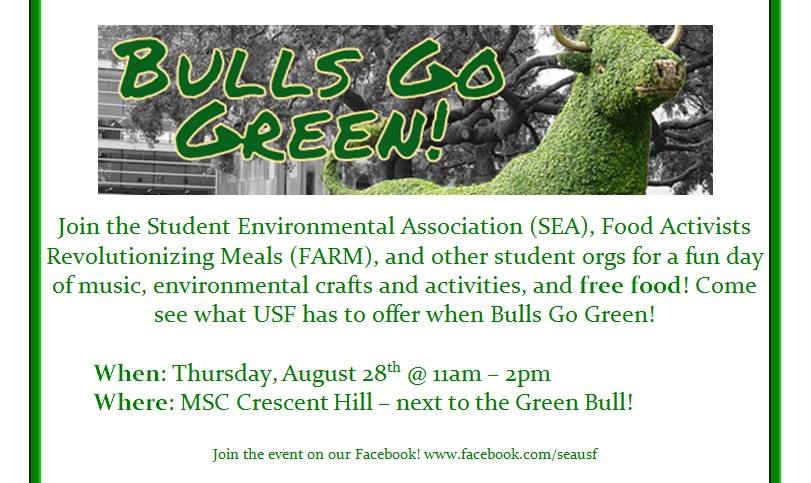 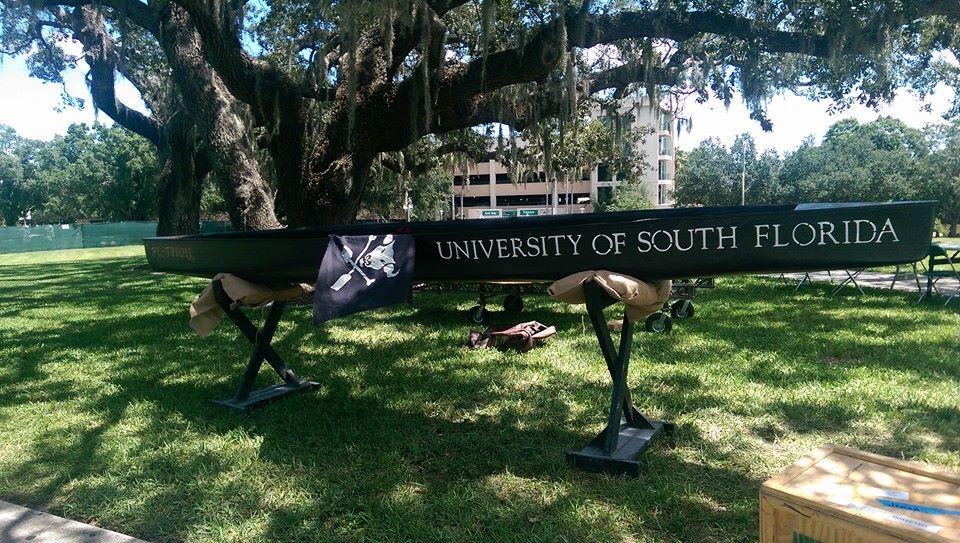 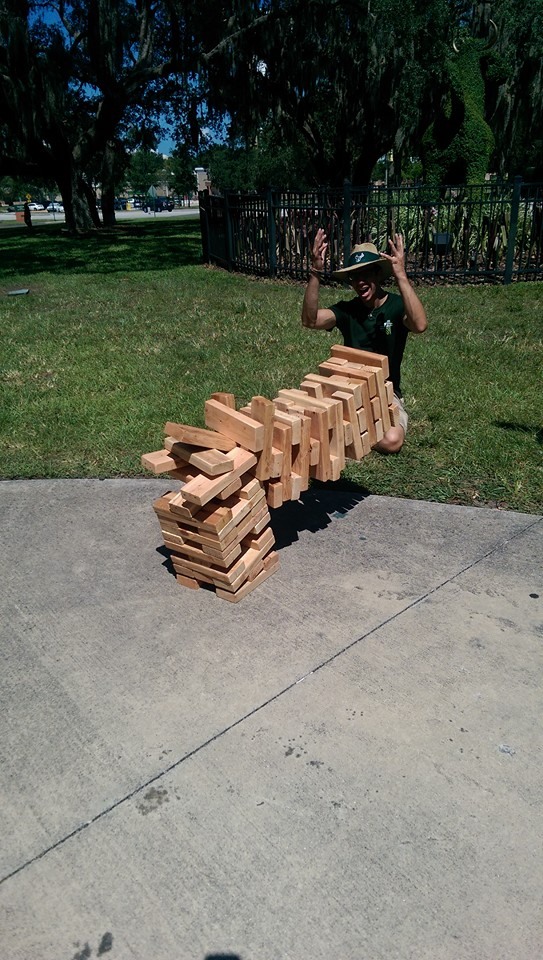 Engineering Block Party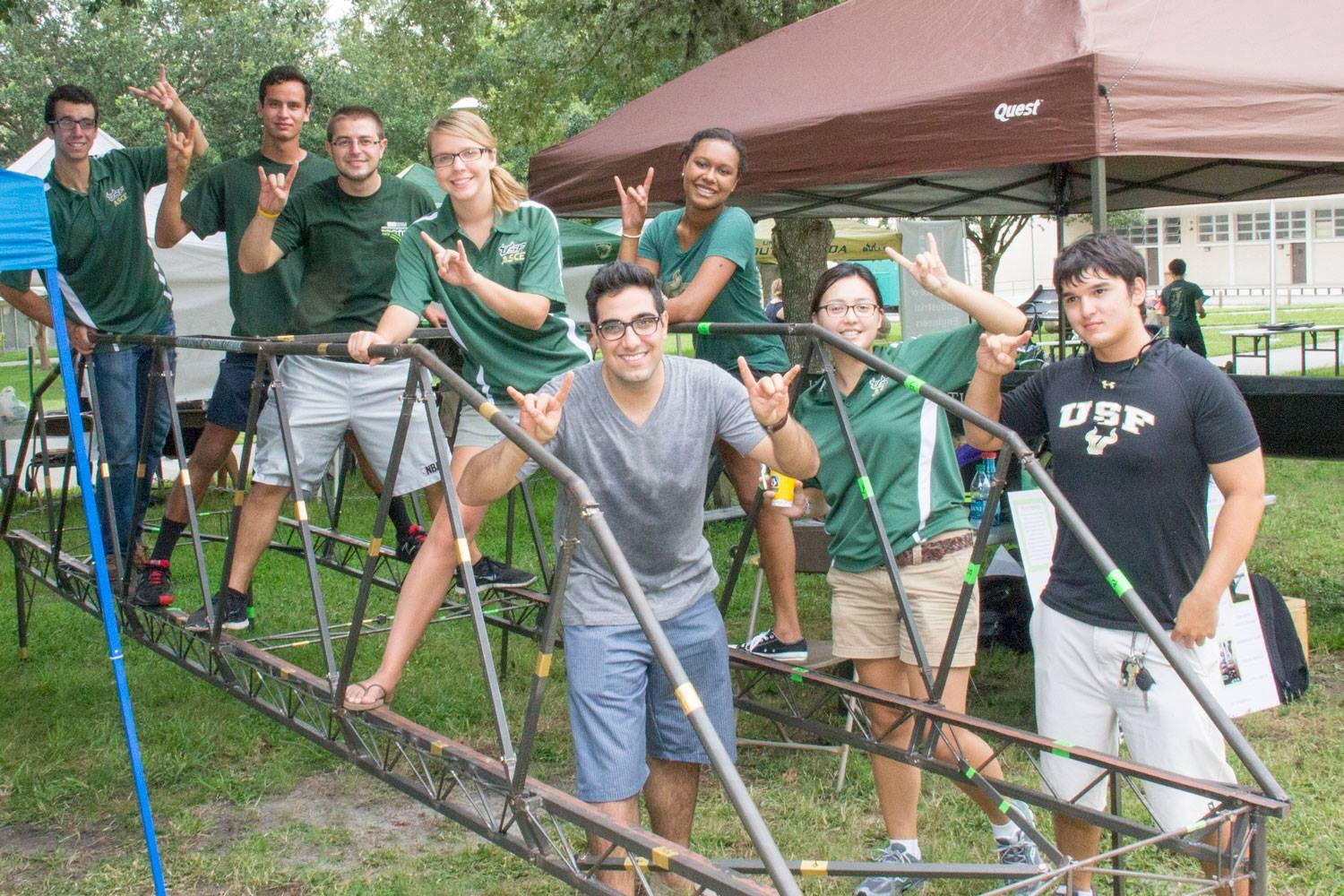 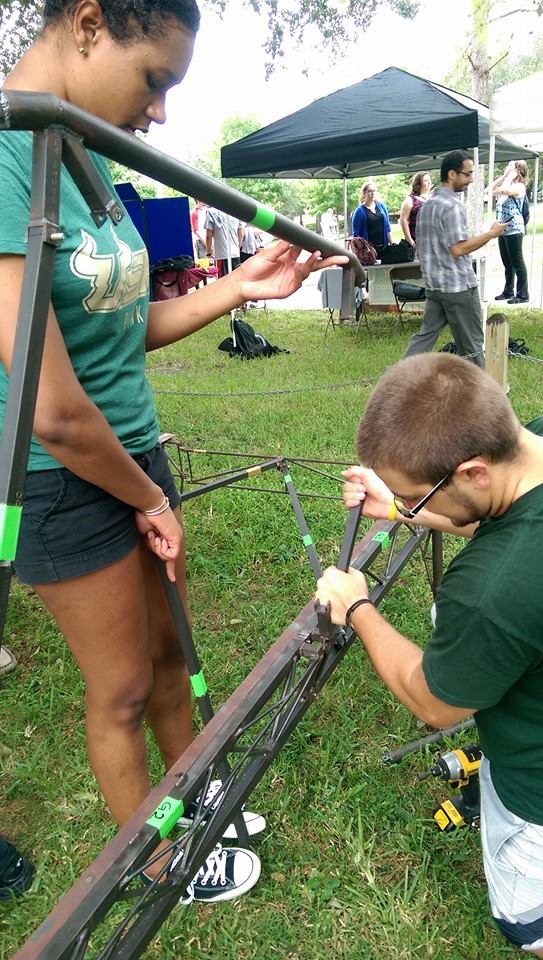 ASCE Southeast Conference 2014 – 3rd Place Overall Trophy Presentation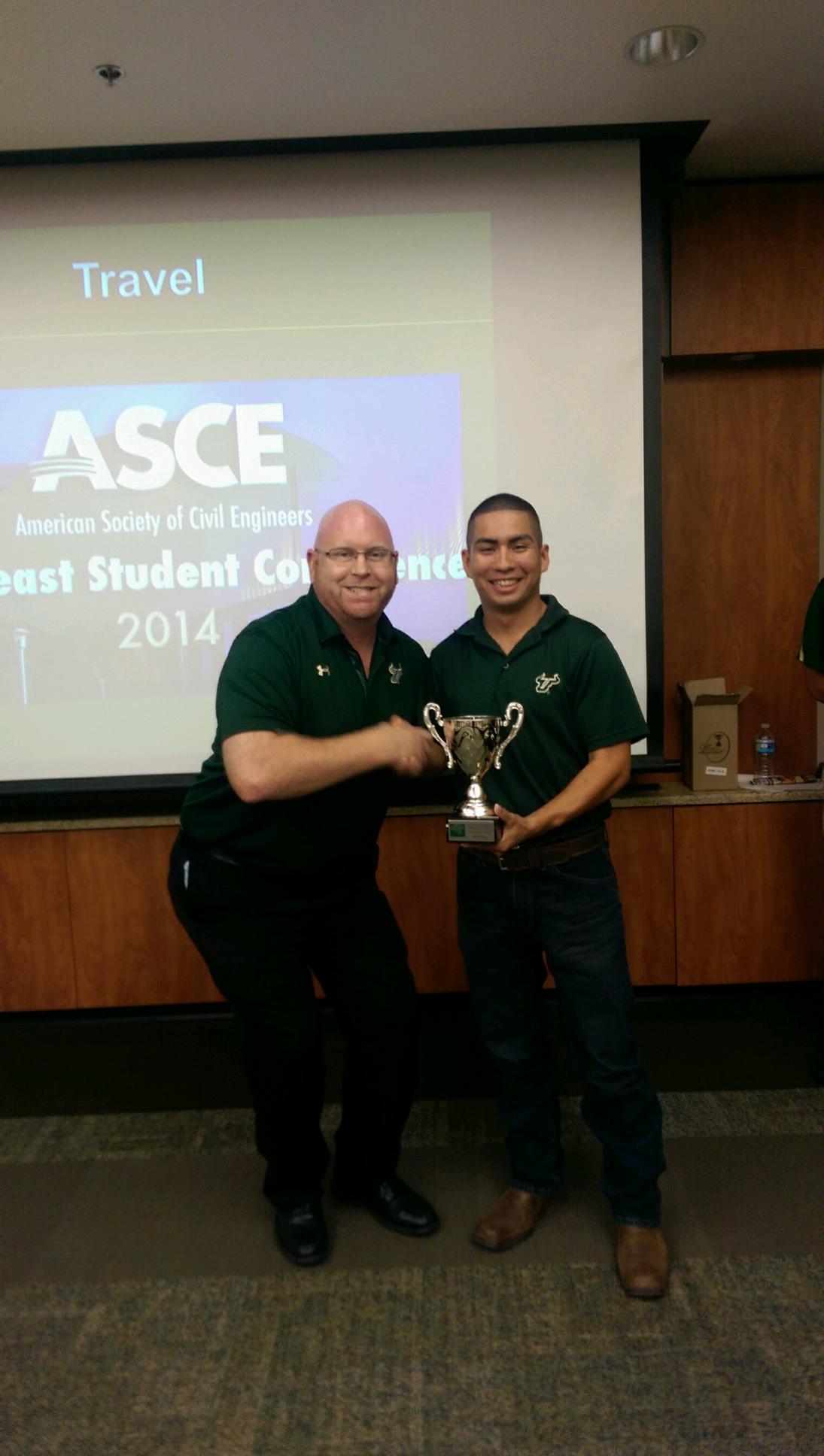 Keep Tampa Bay Beautiful Coastal Clean-Up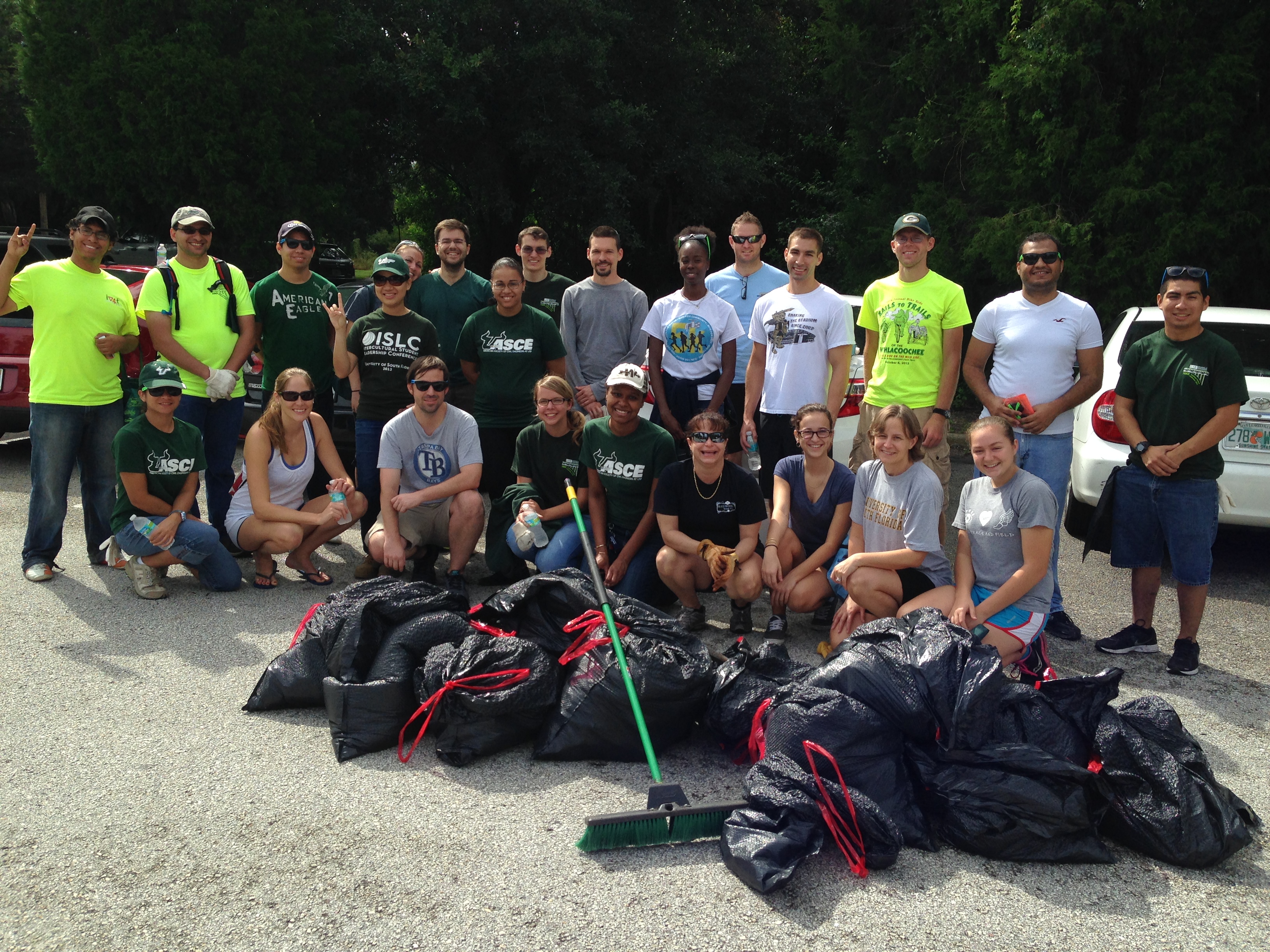 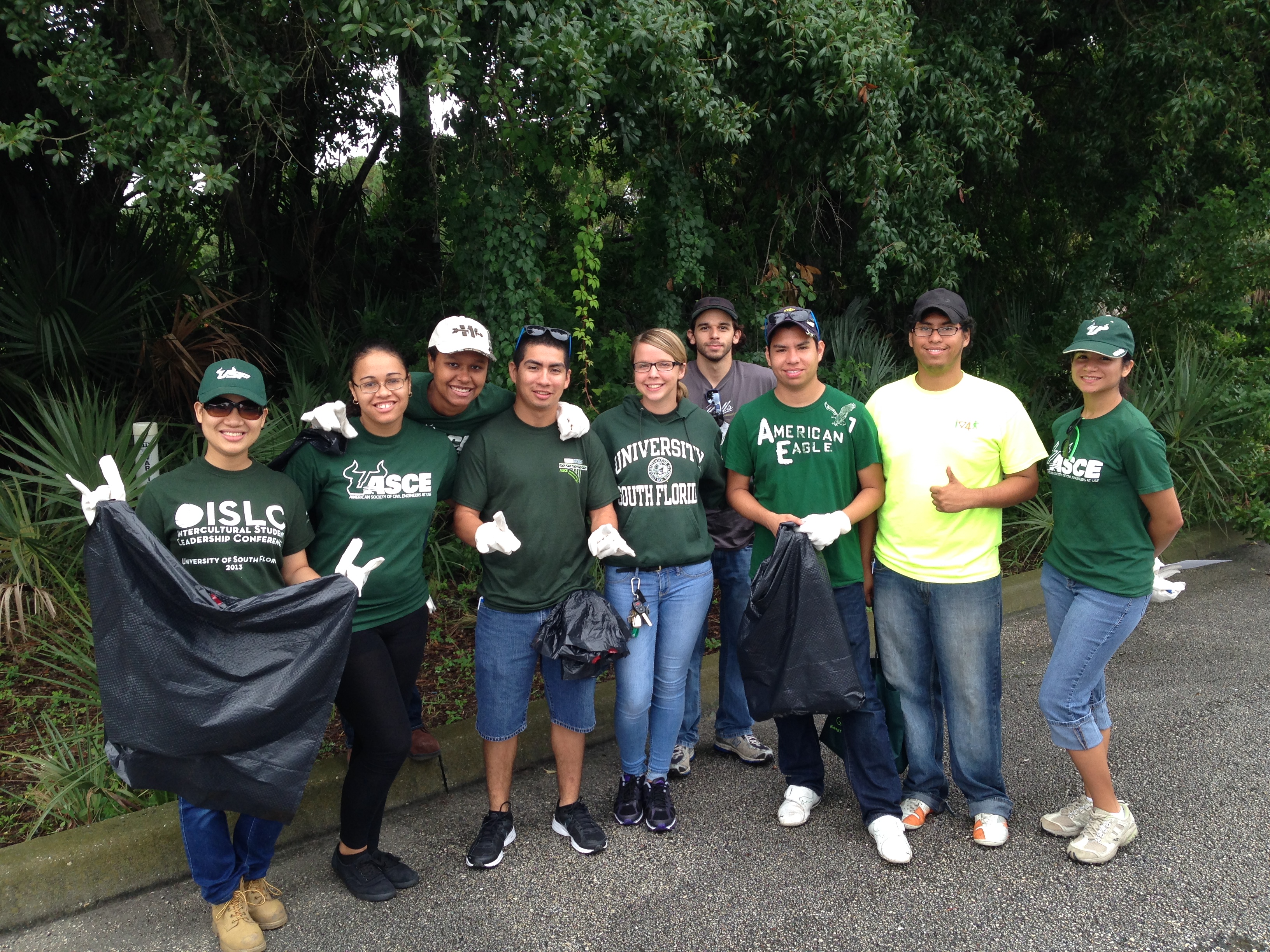 Aramark Fundraising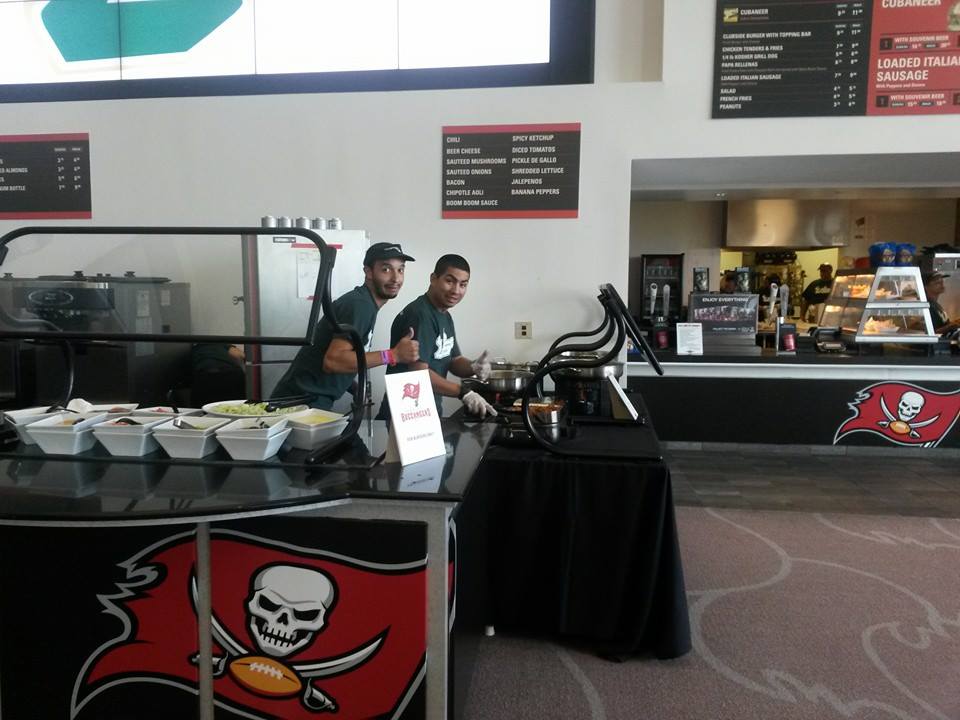 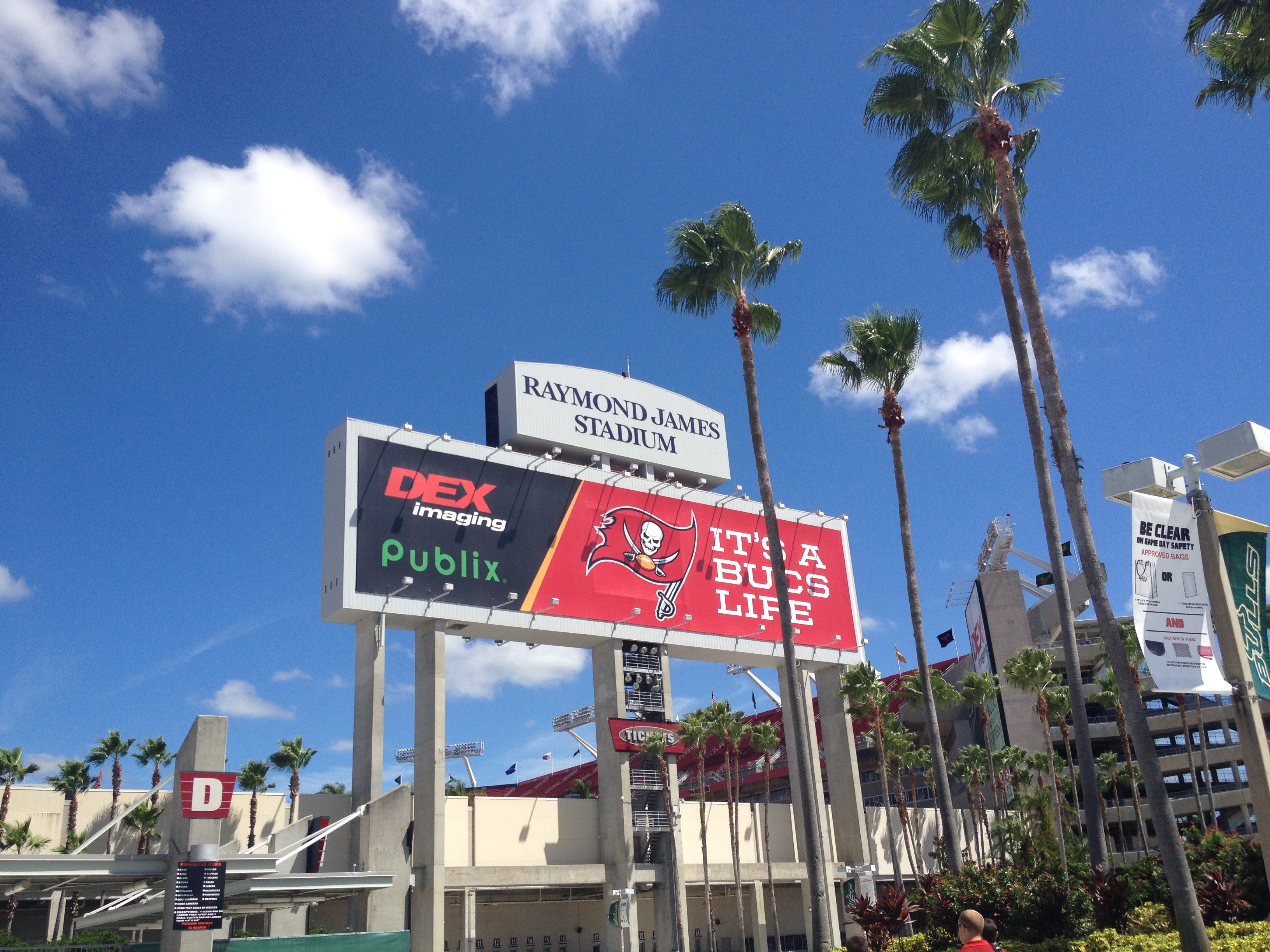 